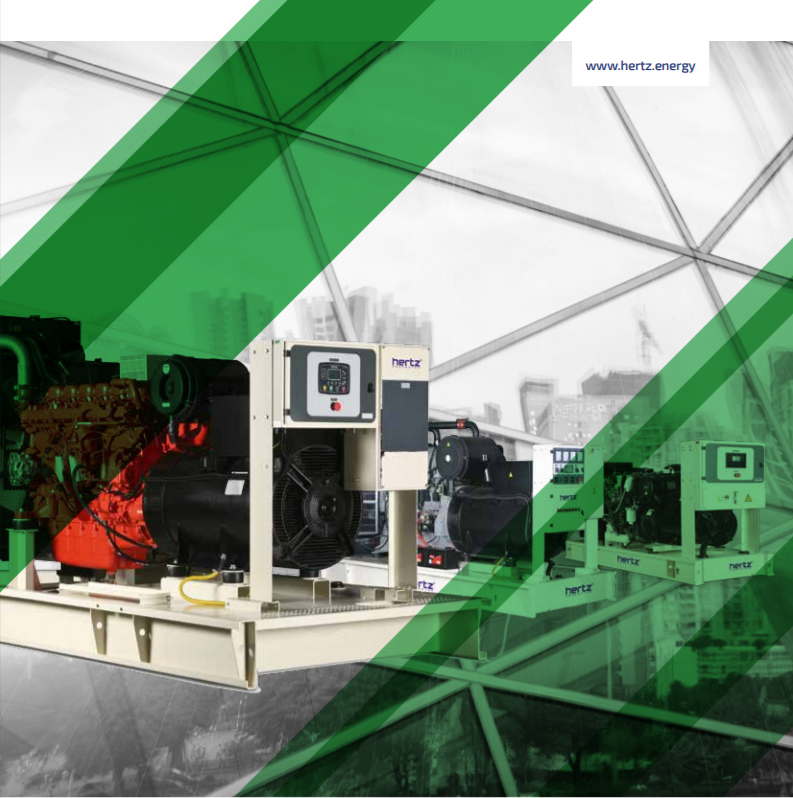 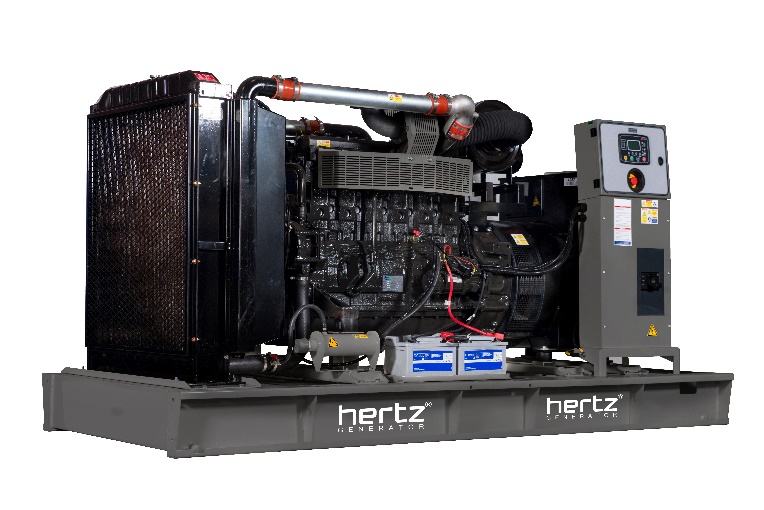 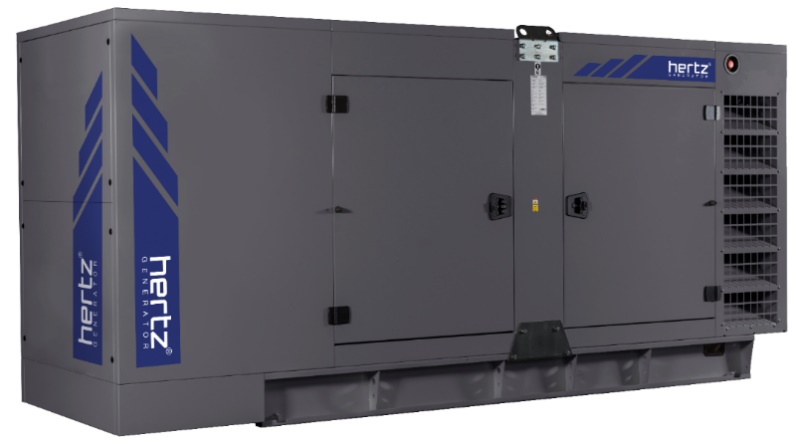 Технические характеристики дизельного электроагрегата№МодельМодельHG 415 BC1Марка двигателяМарка двигателяBAUDOUIN2Страна производительСтрана производительВеликобритания3Марка альтернатораМарка альтернатораCROMPTON4Страна производительСтрана производительИндия5Максимальная мощность, кВАМаксимальная мощность, кВА4156Максимальная мощность, кВтМаксимальная мощность, кВт3327Номинальная мощность, кВАНоминальная мощность, кВА3808Номинальная мощность, кВтНоминальная мощность, кВт3049Модель двигателяМодель двигателя6M21G385/510Кол-во цилиндров / КонфигурацияКол-во цилиндров / Конфигурация6 – в ряд11Объем двигателя, лОбъем двигателя, л12,5412Диаметр цилиндра / Ход поршня, ммДиаметр цилиндра / Ход поршня, мм127 / 16513Степень сжатияСтепень сжатия16:114НаддувНаддувТурбонаддув-интеркулер15Регулятор частоты оборотов двигателяРегулятор частоты оборотов двигателяЭлектрический16Тип охлажденияТип охлажденияЖидкостное17Объем охлаждающей жидкости, лОбъем охлаждающей жидкости, л5518Объем системы смазывания, лОбъем системы смазывания, л3019Электрическая системаЭлектрическая система2420Скорость / ЧастотаСкорость / Частота1500 rpm / 50Hz21Максимальная мощность двигателя, kWmМаксимальная мощность двигателя, kWm38522Расход топлива, л/час110%91,122Расход топлива, л/час100%82,122Расход топлива, л/час75%60,622Расход топлива, л/час50%40,923Температура выхлопных газов, СТемпература выхлопных газов, С58024Поток выхлопных газов, м3/минПоток выхлопных газов, м3/мин6525Поток воздуха для горения, м3/минПоток воздуха для горения, м3/мин23,826Поток охлаждающего воздуха, м3/минПоток охлаждающего воздуха, м3/мин39827Модель альтернатораМодель альтернатораG1R315MB28Количество фазКоличество фаз329Коэффициент мощностиКоэффициент мощности0,830Количество опорКоличество опородна31Количество полюсовКоличество полюсов432Количество наконечниковКоличество наконечников633Стабильность напряженияСтабильность напряжения±1%34Класс изоляцииКласс изоляцииH35Степень защитыСтепень защитыIP 2336Система возбужденияСистема возбужденияАВР, бесщеточный37Тип соединенияТип соединениязвезда38Суммарные гармонические искаженияСуммарные гармонические искажения< %2,539Частота, HzЧастота, Hz5040Выходное напряжение, VACВыходное напряжение, VAC230 / 40041Заявленная мощность, кВАЗаявленная мощность, кВА41842Эффективность, %Эффективность, %93,743Габариты в открытом исполнении, ммГабариты в открытом исполнении, мм1650 x 3300 x 171044Габариты в кожухе, ммГабариты в кожухе, мм1650 x 5000 x 225045Вес в открытом исполнении, кгВес в открытом исполнении, кг296646Вес в кожухе, кгВес в кожухе, кг395247Бак, лБак, л900